Лента диаграммная на термочувствительной бумаге для регистрации кардиограммы у пациентов.Технические характеристики бумаги ЭКГ: Ширина ленты - 60 мм.Длина ленты в рулоне - 15 м.Внутренний диаметр втулки - 16 мм.Цвет сетки – розовый.На термослое нанесена метка.Намотка - сеткой наружу рулона.Основа - термобумага (бумага с покрытием, реагирующим на нагревание).Толщина бумаги - 60 мкм.Плотность бумаги - 55 гр/м2.Может применяться в электрокардиографах: Cardiette AR 600,  Cardioline.Кол-во: 576 рулонов.Цена: 30 рублей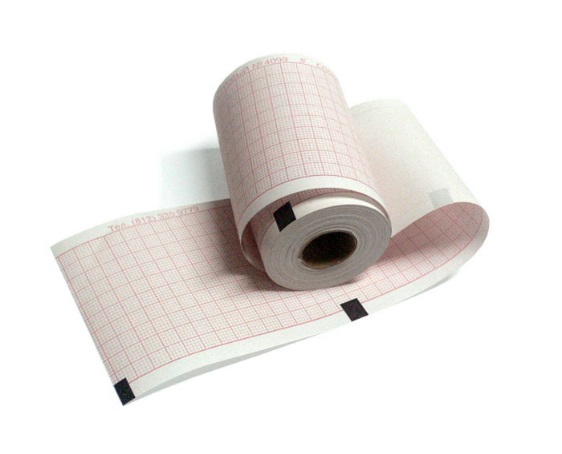 Лента диаграммная для медицинских приборов.Технические характеристики бумаги ЭКГ:Ширина ленты - 210 мм.Расстояние между складками (длина пачки) - 150 мм.В пачке - 400 листов, разделенных поперечной перфорацией.Может применяться в электрокардиографах: Bioset 8000/9000.Кол-во: 17 пачек.Цена: 430 рублейЛента тепловой регистрации.Технические характеристики бумаги ЭКГ: Ширина ленты - 50 мм.Длина ленты в рулоне - 25 м.Внутренний диаметр втулки - 18 мм.На термослое нанесена метка.Намотка - сеткой наружу рулона.Может применяться в электрокардиографах: CARDIETTE Autoruller.Elettronika Trentina.Кол-во: 345 рулонов.Цена: 15 рублейЛента диаграммная для медицинских приборов.Технические характеристики бумаги ЭКГ:Ширина ленты - 210 мм.Расстояние между складками (длина пачки) - 150 мм.В пачке - 500 листов, разделенных поперечной перфорацией.Может применяться в электрокардиографах: Bioset 9000.Кол-во: 4 пачки.Цена: 500 рублей.Лента диаграммная на термочувствительной бумаге для регистрации кардиограммы у пациентов.Технические характеристики бумаги ЭКГ:Ширина ленты - 80 мм.Расстояние между складками (длина пачки) - 70 мм.В пачке - 315 листов, разделенных поперечной перфорацией.Цвет сетки – розовый.На каждом листе со стороны термослоя нанесена метка.Основа - термобумага.Толщина бумаги - 60 мкм.Плотность бумаги - 55 гр/м2.Может применяться в электрокардиографах:P-8000, P-80 (Esaote Biomedica)Schiller Cardiovit AT-101 (Schiller AG).Кол-во: 180 пачек.Цена: 75 рублей.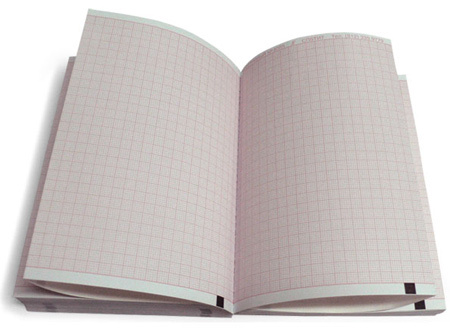 Лента диаграммная для медицинских приборов.Технические характеристики бумаги ЭКГ:Ширина ленты - 210 мм.Расстояние между складками (длина пачки) - 150 мм.В пачке - 400 листов.Может применяться в электрокардиографах: Cardiovit CS 6/9102.Кол-во: 14 пачек.Цена: 200  рублей.Лента диаграммная на термочувствительной бумаге для регистрации кардиограммы у пациентов.Технические характеристики бумаги ЭКГ:Ширина ленты - 110 мм.Расстояние между складками (длина пачки) - 100 мм.В пачке - 200 листов, разделенных поперечной перфорацией.Цвет сетки – розовый.На каждом листе со стороны термослоя нанесена метка.Основа – термобумага.Толщина бумаги - 60 мкм.Плотность бумаги - 55 гр/м2. Может применяться в электрокардиографах:  Bioset 3600, 3700, 3601.Кол-во: 41 пачка.Цена: 70 рублей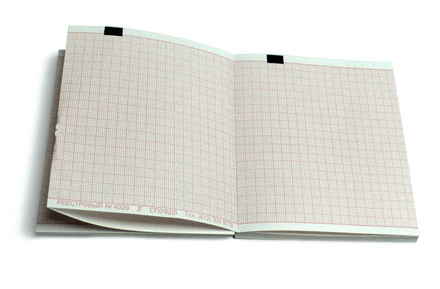 8.Лента диаграммная на термочувствительной бумаге для регистрации кардиограммы у пациентов.Технические характеристики бумаги ЭКГ:Ширина ленты - 210 мм.Длина ленты в рулоне - 30 м.Внутренний диаметр втулки - 18 мм.Цвет сетки – розовый.Намотка - сеткой внутрь рулона.Основа – термобумага.Толщина бумаги - 60 мкм.Плотность бумаги - 55 гр/м2.Может применяться в электрокардиографах:CardiMax FCP 4101, FX-7402, FX-8322, ОР-69ТЕ (Fucuda Denshi).Cardiofax ECG-9130 (Nihon Kohden).Sensitec ECG-1012.Dixion 1006.Medinova 9812.и др.Кол-во: 21 рулон (чистых)/ 9 рулонов (грязных).Цена: 80 рублей.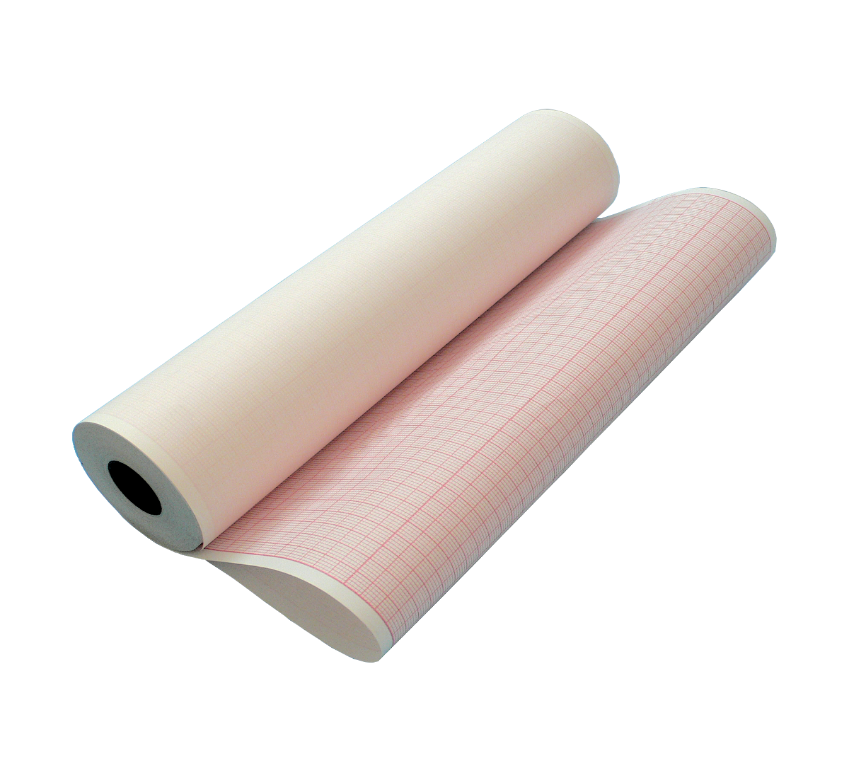 Лента диаграммная на термочувствительной бумаге для регистрации кардиограммы у пациентов.Технические характеристики бумаги ЭКГ:Ширина ленты - 90 мм.Расстояние между складками (длина пачки) - 90 мм.В пачке - 400 листов, разделенных поперечной перфорацией.Цвет сетки – розовый.На каждом листе со стороны термослоя нанесена метка.Основа - термобумага.Толщина бумаги - 60 мкм.Плотность бумаги - 55 гр/м2.Может применяться в электрокардиографах Шиллер:Cardiovit AT-1.Spirovit SP-1.Кол-во: 168 пачек.Цена: 82 рубля.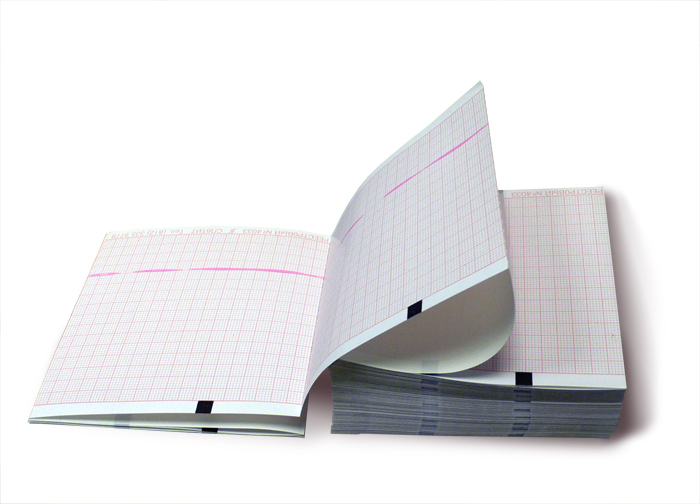 10. Лента диаграммная для медицинских приборов.Технические характеристики бумаги ЭКГ:Ширина ленты - 210 мм.Расстояние между складками (длина пачки) - 150 мм.В пачке - 400 листов.Может применяться в электрокардиографах: Schiller CS 6/12.Кол-во: 154 пачек.Цена: 300  рублей.11. Лента диаграммная на термочувствительной бумаге для регистрации кардиограммы у пациентов.Технические характеристики бумаги ЭКГ:Ширина ленты - 57 мм.Длина ленты в рулоне - 23 м.Внутренний диаметр втулки - 12 мм.Цвет сетки – розовый.Намотка сеткой - наружу рулона.Основа - термобумага.Толщина бумаги - 60 мкм.Плотность бумаги - 55 гр/м2. Может применяться в электрокардиографах:HeartMirror-3D, HeartScreen-60IKO, HeartScreen-60G (INNOMED).дефибриллятор Cardio Aid-200B, Cardio Aid-360B (INNOMED).монитор пациента InnoCare-T12 (INNOMED).Юкард-60.ЭК1Т-1/3-07 Аксион.Альтон 103, Альтон-03.ЭК3Т-01-Р-Д (Монитор).и других аппаратов, использующих рулонную бумагу шириной 57 мм.Кол-во: 98 рулонов Цена: 28 руб.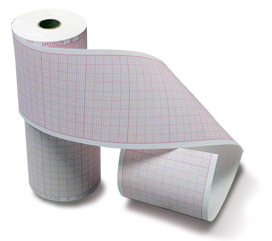 